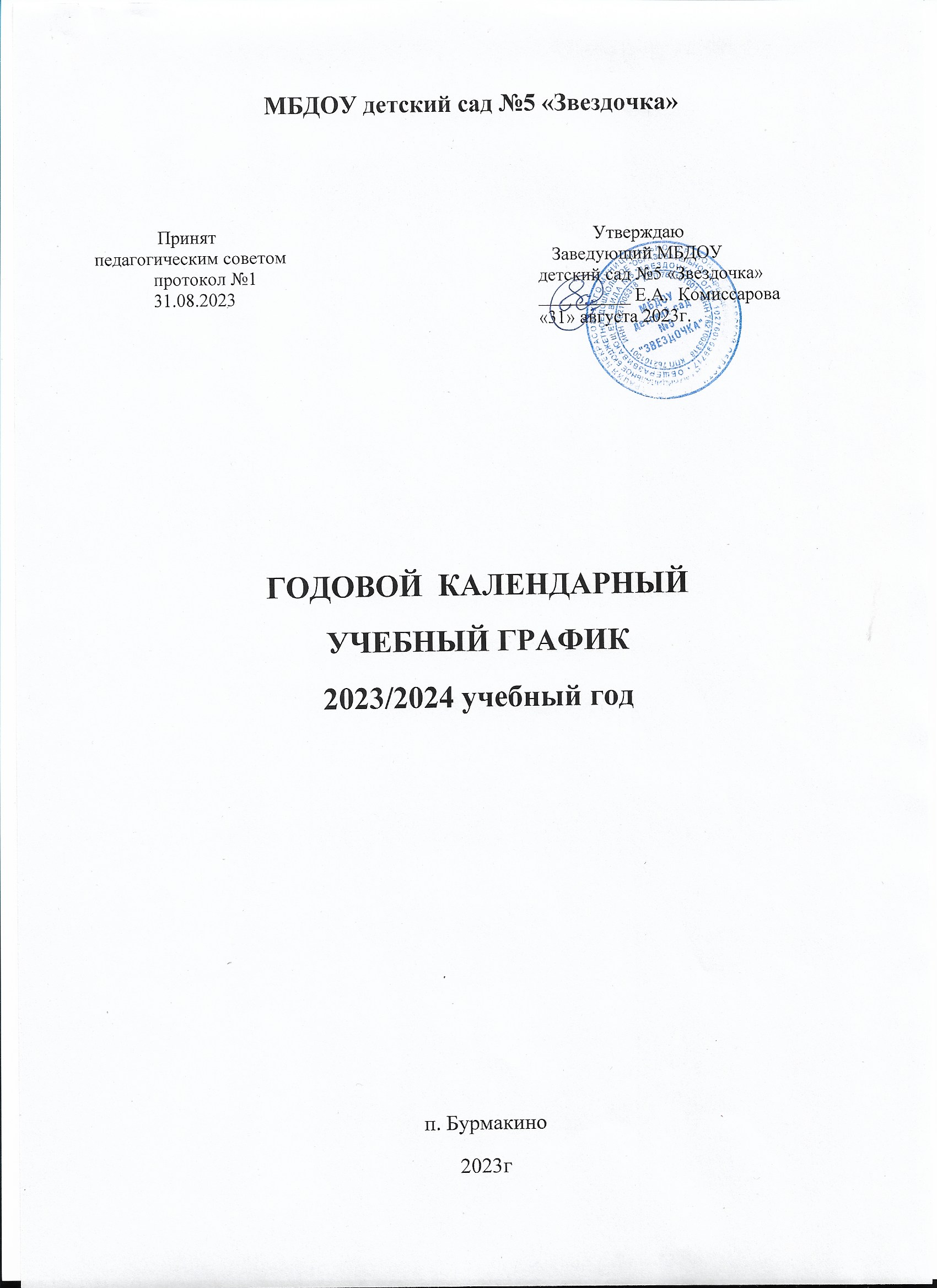 МБДОУ детский сад №5 «Звездочка»ГОДОВОЙ  КАЛЕНДАРНЫЙУЧЕБНЫЙ ГРАФИК2023/2024 учебный год
п. Бурмакино2023г
Пояснительная записка Годовой  календарный  учебный  график  является  локальным нормативным  документом,  регламентирующим  общие  требования  к организации образовательного  процесса  в  2023/2024  учебном  году  в муниципальном  бюджетном  дошкольном  образовательном  учреждении детский сад общеразвивающего вида №5«Звездочка». Годовой календарный учебный график разработан в соответствии с: - Федеральным Законом «Об образовании Российской Федерации» от 29 декабря 2012 года №273 – ФЗ (последняя редакция); - Приказом Минобрнауки России от 17 октября 2013 г. № 1155 «Об утверждении федерального государственного образовательного стандарта дошкольного образования»- СП  2.4.3648-20 «Санитарно-эпидемиологические требования к организациям воспитания и обучения, отдыха и оздоровления детей и молодежи», утвержденными постановлением Главного санитарного врача РФ от 28.09.2020 № 28, СанПиН 1.2.3685-21 «Гигиенические нормативы и требования к обеспечению безопасности и (или) безвредности для человека факторов среды обитания», утвержденными постановлением Главного санитарного врача РФ от 28.01.2021 № 2-  ОП дошкольного образования МБДОУ детский сад №5 «Звездочка», утвержденной 31.08.2023г.- Годовым планом образовательно-воспитательной работы ДОО на 2023/2024 год.Содержание годового календарного учебного графика включает в себя: - Режим работы ДОО; - Продолжительность учебного года, количество недель в учебном году; - Продолжительность учебной недели; - Продолжительность летнего оздоровительного периода; - Объем недельной образовательной нагрузки; -  Каникулярный период; - Сроки адаптационного периода; - Сроки проведения диагностики педагогического процесса (мониторинга)- Перечень проводимых праздников для воспитанников;- Праздничные и выходные дни. Годовой  календарный  учебный  график  учитывает  в  полном  объёме возрастные  психофизические  особенности  воспитанников  и  отвечает требованиям охраны их жизни и здоровья.  Годовой  календарный  учебный  график  обсуждается  и  принимается Педагогическим  советом  и  утверждается  приказом  заведующего  ДОО  до начала  учебного  года.  Все  изменения,  вносимые  ДОО  в  годовой календарный учебный  график,  утверждаются  приказом  заведующего образовательной  организации  и  доводятся  до  всех  участников образовательного процесса.Муниципальное  бюджетное дошкольное  образовательное  учреждение детский  сад  №5 «Звездочка»  в  установленном законодательством Российской Федерации порядке несёт ответственность за реализацию не в полном объеме образовательных программ в соответствии с годовым календарным учебным графиком.Режим работы ДООМуниципальное бюджетное дошкольное образовательное учреждение детский сад общеразвивающего вида №5 «Звездочка» функционирует в режиме пятидневной рабочей недели с 7.30 ч. до 18.00 ч. (10,5 часов).суббота и воскресение – выходные.Организация образовательного процессаПродолжительность учебного года с 1.09.2023 по 31.05.2024 год, 1.06. 2024 по 31.08.2024 – летний оздоровительный период.Согласно статье 112. Трудового Кодекса Российской Федерации, Приказа Министерства здравоохранения Российской Федерации № 588н «Об утверждении порядка исчисления нормы рабочего времени на определенные календарные периоды (в том числе год, квартал, месяц), в зависимости от установленной длительности рабочего времени в неделю», в целях рационального использования работниками выходных и нерабочих праздничных дней, в годовом календарном учебном графике учтены нерабочие (выходные и праздничные) дни.Продолжительность  учебного  года  составляет  38  недель  (1  и  2 полугодия) без учёта каникулярного времени. Проведение мониторинга достижения детьми планируемых результатов освоения  основной  общеобразовательной  программы  дошкольного образования  предусматривает  организацию  первичной  и  итоговой психолого-педагогической диагностики.   Диагностика педагогического процесса в целях оптимизации в соответствии с возрастными и индивидуальными особенностями воспитанников проводится  в  режиме  работы  ДОО,  без специально отведённого для него времени, посредством бесед, наблюдений, индивидуальной работы с детьми. Праздники (досуги, музыкальные и спортивные развлечения) для воспитанников в течение учебного года планируются в соответствии с годовым планом работы ДОО на учебный год. Организация каникулярного отдыха в детском саду (середина учебного года,  летний  период)  имеет  свою  специфику  и  определяется  задачами воспитания в дошкольном учреждении. Воспитательно  –  образовательная  работа  в  летний  оздоровительный период  планируется  в  соответствии  Планом  работы  на  летний  период, тематическим  планированием  дней  и  недель,  а  также  с  учетом климатических  условий.  Годовой  календарный  учебный  график  отражает планирование  массовых  мероприятий  для  воспитанников,  проводимых летом. Количество групп в ДОО – 6 групп общеразвивающей направленности:Группа для детей раннего возраста №1 (1,5-3 года) «Грибочка»Группа детей дошкольного возраста от 3 до  лет 4 №4 «Капельки»Группа детей дошкольного возраста от 4 до  лет 5 №2 «Непоседы»Группа детей дошкольного возраста от 5 до  лет 6 №6 «Пчелка»Группа детей дошкольного возраста от 6 до  лет 7 №4 «Лучики»Группа детей дошкольного возраста от 6 до  лет 7 №5 «Верные друзья»Объем недельной нагрузки непрерывной образовательной деятельности, включая реализацию дополнительных образовательных программ:Группа для детей раннего возраста №1 (1,5-3 года)  - 1ч. 30мин.Группа детей дошкольного возраста от 3 до  лет 4 №2 – 2ч.30.мин.Группа детей дошкольного возраста от 4 до  лет 5 №6 – 3ч. 20 мин.Группа детей дошкольного возраста от 5 до  лет 6 №3 - 5ч.Группа детей дошкольного возраста от 6 до  лет 7 №4 – 7ч. 30мин.Группа детей дошкольного возраста от 6 до  лет 7 №5 – 7ч. 30мин.Образовательная деятельность, в ходе реализации основной и вариативной части ООП дошкольного образования,   осуществляется в процессе организации различных видов детской деятельности по следующим направлениям: непрерывная организованная образовательная деятельность, совместная деятельность педагога с детьми, самостоятельная деятельность воспитанников, работа с родителями.Объём недельной образовательной нагрузки составляет:В группе детей раннего возраста (1,5-3 года) – 10 занятий (по одному занятию (по подгруппам) в первую/вторую половину дня)В группе детей младшего дошкольного возраста (3-4 года) – 10 занятийВ группе детей среднего дошкольного возраста (4-5 лет) – 10 занятийВ группе детей старшего дошкольного возраста (5-6 лет) – 13 занятийВ группе детей старшего дошкольного возраста (6-7 лет) – 14 занятийДополнительное образование Дополнительные образовательные программы ДОО реализуется через кружки  художественно-эстетической направленности, которые проводятся  во второй половине дня.Занятия дополнительного образования  (кружки)  проводятся с детьми с согласия родителей (письменного заявления) за счёт времени выполнения ООП, исключая время, отведённое на НОД,  прогулку и дневной сон в ДОО. Их продолжительность составляет:для детей шестого года жизни – 25 минут (2 раза в неделю);для детей седьмого года жизни – 30 минут (2 раза в неделю).Коррекционно-развивающая работа учителя-логопеда, педагога-психолога проводится согласно утвержденному расписанию, циклограмме деятельности специалистов с учетом выявленных нарушений в развитии  воспитанников.Объем коррекционно-развивающей помощи детям (занятия с учителем-логопедом, педагога - психолога) определяется индивидуально в соответствии с  выявленными нарушениями в развитии детей. Диагностическое обследование устной речи детей среднего и старшего дошкольного возраста проводится с 01 сентября по 15 сентября и с 15 мая по 31 мая, раннего и младшего возраста – последняя неделя декабря; психологическая диагностика проводится по запросу, по плану педагога-психолога.Выходные дни в 2023-2024 учебном годуКроме традиционных субботы и воскресенья, в 2023- 2024 учебном году установлены следующие даты выходных праздничных дней (нерабочие праздничные дни в Российской Федерации,  в соответствии с частью первой ст. 112 ТК РФ):Длинные выходные 2022-2023 г.Предпраздничные дни (на час короче): 3.11.2023, 22.02.2024, 7.03.2024,  8.05.2024, 11.05.2024ПереносыПри совпадении выходного и нерабочего праздничного дней выходной день переносится на следующий после праздничного рабочий день.Переносы4 Ноября (Суббота)	—>	6 Ноября (Понедельник)6 Января (Суббота)	—>	10 Мая (Пятница)
7 Января (Воскресенье)	—>	31 Декабря 2024 (Вторник)27 Апреля (Суббота)	—>	29 Апреля (Понедельник)2 Ноября 2024 (Суббота)—>	30 Апреля (Вторник)Общая информацияпо годовому календарному учебному графику МБДОУ детский сад «Звездочка»на 2023 – 2024 учебный год              Принятпедагогическим советом             протокол №1             31.08.2023                Утверждаю       Заведующий МБДОУ    детский сад №5 «Звездочка»    __________ Е.А.  Комиссарова    «31» августа 2023г.    ДатаПраздник4 НоябряДень народного единства1 ЯнваряНовый год7 ЯнваряРождество Христово23 ФевраляДень защитника Отечества8 МартаМеждународный женский день1 МаяПраздник весны и труда9 МаяДень Победы12 ИюняДень РоссииНачало / КонецДнейНазвание4 ноября - 6 ноября                       3День народного единства30 декабря — 8 января10Новогодние каникулы 202423-25  февраля3День защитника Отечества8-10 марта3Международный женский день28 апреля — 1 мая4День Труда9 мая — 12 мая4День Победы12 июня1День РоссииПродолжительность учебного года 01.09.2023 г. - 31.05.2024 г.учебная неделя 5 дней - 38 учебных недель в год  01.09.2023 г. - 31.05.2024 г.учебная неделя 5 дней - 38 учебных недель в год  01.09.2023 г. - 31.05.2024 г.учебная неделя 5 дней - 38 учебных недель в год  01.09.2023 г. - 31.05.2024 г.учебная неделя 5 дней - 38 учебных недель в год  01.09.2023 г. - 31.05.2024 г.учебная неделя 5 дней - 38 учебных недель в год  01.09.2023 г. - 31.05.2024 г.учебная неделя 5 дней - 38 учебных недель в год Летняя физкультурно-оздоровительная кампания 01.06.2024 г. - 31.08.2024 г.13 недель 01.06.2024 г. - 31.08.2024 г.13 недель 01.06.2024 г. - 31.08.2024 г.13 недель 01.06.2024 г. - 31.08.2024 г.13 недель 01.06.2024 г. - 31.08.2024 г.13 недель 01.06.2024 г. - 31.08.2024 г.13 недельНовогодние каникулы (домашний режим, зимние новогодние развлечения) 30.12.23 г. - 08.01.24 г. 30.12.23 г. - 08.01.24 г. 30.12.23 г. - 08.01.24 г. 30.12.23 г. - 08.01.24 г. 30.12.23 г. - 08.01.24 г. 30.12.23 г. - 08.01.24 г.Индивидуальная диагностика развития воспитанниковДиагностика психологической готовности к школьному обучению (подготовительная к школе группа) 01.09.2023г. - 15.09.2023 г. 13.05.2024г. - 24.05.2024г.	      25.03.2024 - 19.04.2024г. 01.09.2023г. - 15.09.2023 г. 13.05.2024г. - 24.05.2024г.	      25.03.2024 - 19.04.2024г. 01.09.2023г. - 15.09.2023 г. 13.05.2024г. - 24.05.2024г.	      25.03.2024 - 19.04.2024г. 01.09.2023г. - 15.09.2023 г. 13.05.2024г. - 24.05.2024г.	      25.03.2024 - 19.04.2024г. 01.09.2023г. - 15.09.2023 г. 13.05.2024г. - 24.05.2024г.	      25.03.2024 - 19.04.2024г. 01.09.2023г. - 15.09.2023 г. 13.05.2024г. - 24.05.2024г.	      25.03.2024 - 19.04.2024г.Выпуск детей в школу31.05.2024г.31.05.2024г.31.05.2024г.31.05.2024г.31.05.2024г.31.05.2024г.Адаптационный период 1.08.2023 г. - 30.09.2023 г. 1.08.2023 г. - 30.09.2023 г. 1.08.2023 г. - 30.09.2023 г. 1.08.2023 г. - 30.09.2023 г. 1.08.2023 г. - 30.09.2023 г. 1.08.2023 г. - 30.09.2023 г.Праздники, памятные датыДень Знаний  1.09.2023г.День дошкольного работника 27.09.2023г.Праздник Осени (по возрастным группам)  9.10-20.10.2023г.  День народного единства  3.11.2023г. (4.11)
День Матери  24.11.2022г. (26.11)День Государственного герба Российской Федерации 30.11.2023г.День героев Отечества 8.12.2023г. (9.12)Новогодние утренники (по возрастным группам)  с 22.12.2023г. по 28.12.2023г.Рождественские встречи 8.01.2024г.День Защитника Отечества  22.02.2024г. (23.02)Масленица  15.03.2024г. Международный женский день   5.03.2024г. по 7.03.2024г.День Здоровья 5.04.2024г. (7.04)День космонавтики 12.04.2024г.День Земли 20.03.2024г. День Победы  6.05 -9.05.2024г.,  09.05.2024г. День защиты детей  3.06.2024г. (01.06). День России  11.06.2024г (12.06)День памяти и скорби – 21.06.2024г.  (22.06)День любви, семьи и верности – 5.07.2024г. (7.07)День поселка и День ВМФ – 26.07.2024г. (28.06.)День Российского флага – 22.08.2024г.и др.  в соответствии с Годовым планом воспитательно-образовательной работы,  календарным планом воспитательной работы (ООП ДО ДОО)День Знаний  1.09.2023г.День дошкольного работника 27.09.2023г.Праздник Осени (по возрастным группам)  9.10-20.10.2023г.  День народного единства  3.11.2023г. (4.11)
День Матери  24.11.2022г. (26.11)День Государственного герба Российской Федерации 30.11.2023г.День героев Отечества 8.12.2023г. (9.12)Новогодние утренники (по возрастным группам)  с 22.12.2023г. по 28.12.2023г.Рождественские встречи 8.01.2024г.День Защитника Отечества  22.02.2024г. (23.02)Масленица  15.03.2024г. Международный женский день   5.03.2024г. по 7.03.2024г.День Здоровья 5.04.2024г. (7.04)День космонавтики 12.04.2024г.День Земли 20.03.2024г. День Победы  6.05 -9.05.2024г.,  09.05.2024г. День защиты детей  3.06.2024г. (01.06). День России  11.06.2024г (12.06)День памяти и скорби – 21.06.2024г.  (22.06)День любви, семьи и верности – 5.07.2024г. (7.07)День поселка и День ВМФ – 26.07.2024г. (28.06.)День Российского флага – 22.08.2024г.и др.  в соответствии с Годовым планом воспитательно-образовательной работы,  календарным планом воспитательной работы (ООП ДО ДОО)День Знаний  1.09.2023г.День дошкольного работника 27.09.2023г.Праздник Осени (по возрастным группам)  9.10-20.10.2023г.  День народного единства  3.11.2023г. (4.11)
День Матери  24.11.2022г. (26.11)День Государственного герба Российской Федерации 30.11.2023г.День героев Отечества 8.12.2023г. (9.12)Новогодние утренники (по возрастным группам)  с 22.12.2023г. по 28.12.2023г.Рождественские встречи 8.01.2024г.День Защитника Отечества  22.02.2024г. (23.02)Масленица  15.03.2024г. Международный женский день   5.03.2024г. по 7.03.2024г.День Здоровья 5.04.2024г. (7.04)День космонавтики 12.04.2024г.День Земли 20.03.2024г. День Победы  6.05 -9.05.2024г.,  09.05.2024г. День защиты детей  3.06.2024г. (01.06). День России  11.06.2024г (12.06)День памяти и скорби – 21.06.2024г.  (22.06)День любви, семьи и верности – 5.07.2024г. (7.07)День поселка и День ВМФ – 26.07.2024г. (28.06.)День Российского флага – 22.08.2024г.и др.  в соответствии с Годовым планом воспитательно-образовательной работы,  календарным планом воспитательной работы (ООП ДО ДОО)День Знаний  1.09.2023г.День дошкольного работника 27.09.2023г.Праздник Осени (по возрастным группам)  9.10-20.10.2023г.  День народного единства  3.11.2023г. (4.11)
День Матери  24.11.2022г. (26.11)День Государственного герба Российской Федерации 30.11.2023г.День героев Отечества 8.12.2023г. (9.12)Новогодние утренники (по возрастным группам)  с 22.12.2023г. по 28.12.2023г.Рождественские встречи 8.01.2024г.День Защитника Отечества  22.02.2024г. (23.02)Масленица  15.03.2024г. Международный женский день   5.03.2024г. по 7.03.2024г.День Здоровья 5.04.2024г. (7.04)День космонавтики 12.04.2024г.День Земли 20.03.2024г. День Победы  6.05 -9.05.2024г.,  09.05.2024г. День защиты детей  3.06.2024г. (01.06). День России  11.06.2024г (12.06)День памяти и скорби – 21.06.2024г.  (22.06)День любви, семьи и верности – 5.07.2024г. (7.07)День поселка и День ВМФ – 26.07.2024г. (28.06.)День Российского флага – 22.08.2024г.и др.  в соответствии с Годовым планом воспитательно-образовательной работы,  календарным планом воспитательной работы (ООП ДО ДОО)День Знаний  1.09.2023г.День дошкольного работника 27.09.2023г.Праздник Осени (по возрастным группам)  9.10-20.10.2023г.  День народного единства  3.11.2023г. (4.11)
День Матери  24.11.2022г. (26.11)День Государственного герба Российской Федерации 30.11.2023г.День героев Отечества 8.12.2023г. (9.12)Новогодние утренники (по возрастным группам)  с 22.12.2023г. по 28.12.2023г.Рождественские встречи 8.01.2024г.День Защитника Отечества  22.02.2024г. (23.02)Масленица  15.03.2024г. Международный женский день   5.03.2024г. по 7.03.2024г.День Здоровья 5.04.2024г. (7.04)День космонавтики 12.04.2024г.День Земли 20.03.2024г. День Победы  6.05 -9.05.2024г.,  09.05.2024г. День защиты детей  3.06.2024г. (01.06). День России  11.06.2024г (12.06)День памяти и скорби – 21.06.2024г.  (22.06)День любви, семьи и верности – 5.07.2024г. (7.07)День поселка и День ВМФ – 26.07.2024г. (28.06.)День Российского флага – 22.08.2024г.и др.  в соответствии с Годовым планом воспитательно-образовательной работы,  календарным планом воспитательной работы (ООП ДО ДОО)День Знаний  1.09.2023г.День дошкольного работника 27.09.2023г.Праздник Осени (по возрастным группам)  9.10-20.10.2023г.  День народного единства  3.11.2023г. (4.11)
День Матери  24.11.2022г. (26.11)День Государственного герба Российской Федерации 30.11.2023г.День героев Отечества 8.12.2023г. (9.12)Новогодние утренники (по возрастным группам)  с 22.12.2023г. по 28.12.2023г.Рождественские встречи 8.01.2024г.День Защитника Отечества  22.02.2024г. (23.02)Масленица  15.03.2024г. Международный женский день   5.03.2024г. по 7.03.2024г.День Здоровья 5.04.2024г. (7.04)День космонавтики 12.04.2024г.День Земли 20.03.2024г. День Победы  6.05 -9.05.2024г.,  09.05.2024г. День защиты детей  3.06.2024г. (01.06). День России  11.06.2024г (12.06)День памяти и скорби – 21.06.2024г.  (22.06)День любви, семьи и верности – 5.07.2024г. (7.07)День поселка и День ВМФ – 26.07.2024г. (28.06.)День Российского флага – 22.08.2024г.и др.  в соответствии с Годовым планом воспитательно-образовательной работы,  календарным планом воспитательной работы (ООП ДО ДОО)Максимальное количество и продолжительность НОД в течение дня/ в неделюГруппаКоличество в деньНОДКоличество в деньНОДПродолжи-тельность НОД, мин.Объем нагрузки в день, мин.Объем нагрузки в неделю, не болееМаксимальное количество и продолжительность НОД в течение дня/ в неделюГруппа раннего возраста1 и 11половина дня – по 1НОД (по подгруппам)1 и 11половина дня – по 1НОД (по подгруппам)10201 час 40 минГруппа детей дошкольного возраста от 3 до  лет 41 половина дня – 2 НОД1 половина дня – 2 НОД1530 2часа30 минутГруппа детей дошкольного возраста от 4 до  лет 51 половина дня – 2 НОД1 половина дня – 2 НОД2040 3 часа20 минутГруппа детей дошкольного возраста от 5 до  лет 61 половина дня – 2 НОД3 раза в неделю НОД во 2 половину дня1 половина дня – 2 НОД3 раза в неделю НОД во 2 половину дня252550 (2 раза в неделю)70 (3 раза в неделю)5 часовГруппа детей дошкольного возраста от 6 до  лет 71 половина дня – 3 НОД1 половина дня – 3 НОД30 90(4 раза в неделю)60(1 раз в неделю)7 часовМинимальный перерыв между НОД10 минут10 минут10 минут10 минут10 минут10 минутДОПДля детей 5-6 летДля детей 5-6 лет2 раза в неделю по 25 мин.2 раза в неделю по 25 мин.2 раза в неделю по 25 мин.2 раза в неделю по 25 мин.ДОПДля детей 6-7летДля детей 6-7лет2 раза в неделю по 30 мин.2 раза в неделю по 30 мин.2 раза в неделю по 30 мин.2 раза в неделю по 30 мин.максимальная нагрузка в неделю Группа раннего возраста Группа раннего возраста1 час 30 минут1 час 30 минут1 час 30 минут1 час 30 минутмаксимальная нагрузка в неделюГруппа детей дошкольного возраста от 3 до  лет 4Группа детей дошкольного возраста от 3 до  лет 42 часа 30 минут2 часа 30 минут2 часа 30 минут2 часа 30 минутмаксимальная нагрузка в неделюГруппа детей дошкольного возраста от 4 до  лет 5Группа детей дошкольного возраста от 4 до  лет 54 часа4 часа4 часа4 часамаксимальная нагрузка в неделюГруппа детей дошкольного возраста от 5 до  лет 6Группа детей дошкольного возраста от 5 до  лет 65 часов 50 минут5 часов 50 минут5 часов 50 минут5 часов 50 минутГруппа детей дошкольного возраста от 6 до  лет 7Группа детей дошкольного возраста от 6 до  лет 78 часов 8 часов 8 часов 8 часов 